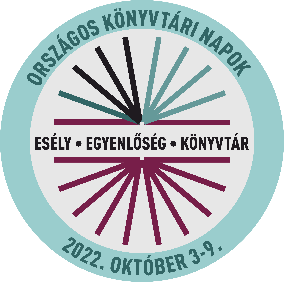 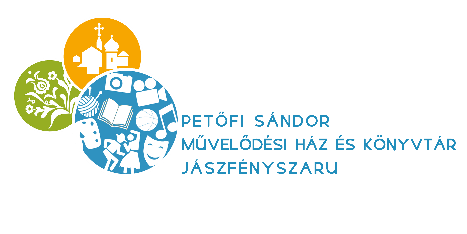 Név:____________________________________________________Osztály:___________                                          Leadási határidő: 2023. január 27. (péntek)forduló 3-4. osztályCsukás István: Pom Pom meséi szabadon választott kötete Kérdések Csukás IstvánrólHol született az író?  _________________________________________________________Milyen rangos kitüntetést kapott írói munkásságáért?  ___________________________________________________________________________               A Pom Pom mesesorozaton kívül sorolj fel még legalább három könyvet az írótól:              ____________________________________________________________________________              ____________________________________________________________________________              ____________________________________________________________________________              ____________________________________________________________________________ Egészítsd ki a következő könyvrészletet! Hogy kicsoda ………………………….? Hogy nem ismeritek? Ó, igazán ……………………… ismeri.Egyszer …………………, egyszer……………………. Most milyen? Most leginkább egy …………….………………… hasonlít, egy …………………………………………………………….. szőrsapkához.Találj ki egy még ismeretlen lényt, nevezd el, akiről Pom Pom mesélhetne Picurnak, és rajzold is le ide!Jó olvasást kívánunk! A feladatlap kitöltéséhez sok sikert!                                                          A könyvtárosok